上 海 建 桥 学 院_微格教学训练__课程教案周次 1  第次课 4  学时                教案撰写人 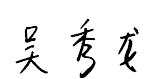 周次 2  第次课 4  学时                教案撰写人 周次 4  第次课 4  学时                教案撰写人 周次 5 第次课 4 学时                教案撰写人 周次 6 第次课 4 学时                教案撰写人 周次 7  第次课 2 学时                教案撰写人  周次 7  第次课 2 学时                教案撰写人 周次 8  第次课 2  学时                教案撰写人  周次 8  第次课 2  学时                教案撰写人   课程单元名称开场白； 教态培养开场白； 教态培养本次授课目的与要求了解开场白的重要性，能够根据不同年龄段的学生设计符合学情的开场白；能够用实例列举出不同类型的教态应用场景；能够在具体场景中分析错误的教资教态并改正；能够在教学实践中灵活运用身体语言表达不同含义。本次授课目的与要求了解开场白的重要性，能够根据不同年龄段的学生设计符合学情的开场白；能够用实例列举出不同类型的教态应用场景；能够在具体场景中分析错误的教资教态并改正；能够在教学实践中灵活运用身体语言表达不同含义。本次授课目的与要求了解开场白的重要性，能够根据不同年龄段的学生设计符合学情的开场白；能够用实例列举出不同类型的教态应用场景；能够在具体场景中分析错误的教资教态并改正；能够在教学实践中灵活运用身体语言表达不同含义。教学设计思路通过讲授与实践相结合的方式，注重学生教学经验的积累，对所学理论知识有更进一步的认识。教学设计思路通过讲授与实践相结合的方式，注重学生教学经验的积累，对所学理论知识有更进一步的认识。教学设计思路通过讲授与实践相结合的方式，注重学生教学经验的积累，对所学理论知识有更进一步的认识。本次教学重点与难点重点：1.教态的组成要素及手势2.教态的基本要求难点：在教学实践中灵活运用教态，不矫揉造作本次教学重点与难点重点：1.教态的组成要素及手势2.教态的基本要求难点：在教学实践中灵活运用教态，不矫揉造作本次教学重点与难点重点：1.教态的组成要素及手势2.教态的基本要求难点：在教学实践中灵活运用教态，不矫揉造作教学内容提要及时间分配教学内容提要及时间分配教学方法与手段设计第1课时：通过文献阅读、视频讲解、教学回顾了解开场白的重要性介绍不同类型开场白的适用范畴分析及示例优秀的开场白设计第2课时：教态介绍教态类型讲解及分析-观察、判断、反馈教态培养操练及纠正-小组活动、反馈第3，4课时：开场白操练思政：联系时政新闻：“双减”政策下老师的职业规划；“国将兴，必贵师而重傅”。探讨Facial expression或eye contact等微表情在课堂上对特色儿童的心理影响，培养学生“关爱学生”的意识。第1课时：通过文献阅读、视频讲解、教学回顾了解开场白的重要性介绍不同类型开场白的适用范畴分析及示例优秀的开场白设计第2课时：教态介绍教态类型讲解及分析-观察、判断、反馈教态培养操练及纠正-小组活动、反馈第3，4课时：开场白操练思政：联系时政新闻：“双减”政策下老师的职业规划；“国将兴，必贵师而重傅”。探讨Facial expression或eye contact等微表情在课堂上对特色儿童的心理影响，培养学生“关爱学生”的意识。老师讲授及演示，学生自主设计操练作业：课后设计一个2分钟开场白（个人为单位）作业：课后设计一个2分钟开场白（个人为单位）作业：课后设计一个2分钟开场白（个人为单位）课后反思课程单元名称导入技能与训练导入技能与训练本次授课目的与要求了解导入技能的内涵，作用及组成；了解7种常用导入技能，能列举出不同类型的导入技能及适用场景能够在教学实践中设计适合具体情景的导入环节并灵活运用。本次授课目的与要求了解导入技能的内涵，作用及组成；了解7种常用导入技能，能列举出不同类型的导入技能及适用场景能够在教学实践中设计适合具体情景的导入环节并灵活运用。本次授课目的与要求了解导入技能的内涵，作用及组成；了解7种常用导入技能，能列举出不同类型的导入技能及适用场景能够在教学实践中设计适合具体情景的导入环节并灵活运用。教学设计思路通过讲授与实践相结合的方式，注重学生教学经验的积累，对所学理论知识有更进一步的认识。教学设计思路通过讲授与实践相结合的方式，注重学生教学经验的积累，对所学理论知识有更进一步的认识。教学设计思路通过讲授与实践相结合的方式，注重学生教学经验的积累，对所学理论知识有更进一步的认识。本次教学重点与难点重点：7种常用导入技能分析案例中老师所运用的导入技能并进行评价难点：根据教学材料，设计符合具体情境的导入环节；在教学实践中灵活运用导入技能。本次教学重点与难点重点：7种常用导入技能分析案例中老师所运用的导入技能并进行评价难点：根据教学材料，设计符合具体情境的导入环节；在教学实践中灵活运用导入技能。本次教学重点与难点重点：7种常用导入技能分析案例中老师所运用的导入技能并进行评价难点：根据教学材料，设计符合具体情境的导入环节；在教学实践中灵活运用导入技能。教学内容提要及时间分配教学内容提要及时间分配教学方法与手段设计第1，2课时：7种常用导入方法介绍-对比异同导入案例分析第3，4课时：导入技能设计导入技能运用训练思政：    “晕轮效应”在教育中的衍生行为及避免。第1，2课时：7种常用导入方法介绍-对比异同导入案例分析第3，4课时：导入技能设计导入技能运用训练思政：    “晕轮效应”在教育中的衍生行为及避免。老师讲授及演示，学生自主设计操练以小组为单位进行教学实践 课外复习、预习要求及作业布置：学生回顾7种常用导入方法及使用范畴根据所给文本材料，设计2种不同导入环节（小组为单位）课外复习、预习要求及作业布置：学生回顾7种常用导入方法及使用范畴根据所给文本材料，设计2种不同导入环节（小组为单位）课外复习、预习要求及作业布置：学生回顾7种常用导入方法及使用范畴根据所给文本材料，设计2种不同导入环节（小组为单位）课后反思课程单元名称提问技能与训练提问技能与训练本次授课目的与要求了解提问技能的内涵，作用及原理；理解6种不同层次的提问方法，能对应说出不同的提问层次考核学生哪个层次的能力能够在教学实践中设计适合具体情景的导入环节并灵活运用。本次授课目的与要求了解提问技能的内涵，作用及原理；理解6种不同层次的提问方法，能对应说出不同的提问层次考核学生哪个层次的能力能够在教学实践中设计适合具体情景的导入环节并灵活运用。本次授课目的与要求了解提问技能的内涵，作用及原理；理解6种不同层次的提问方法，能对应说出不同的提问层次考核学生哪个层次的能力能够在教学实践中设计适合具体情景的导入环节并灵活运用。教学设计思路通过讲授与实践相结合的方式，注重学生教学经验的积累，对所学理论知识有更进一步的认识。教学设计思路通过讲授与实践相结合的方式，注重学生教学经验的积累，对所学理论知识有更进一步的认识。教学设计思路通过讲授与实践相结合的方式，注重学生教学经验的积累，对所学理论知识有更进一步的认识。本次教学重点与难点重点：通过文献学习总结不同层次的提问方法；在教学实践中灵活选择不同的提问方式。难点：在教学实践中灵活选择不同的提问方式。本次教学重点与难点重点：通过文献学习总结不同层次的提问方法；在教学实践中灵活选择不同的提问方式。难点：在教学实践中灵活选择不同的提问方式。本次教学重点与难点重点：通过文献学习总结不同层次的提问方法；在教学实践中灵活选择不同的提问方式。难点：在教学实践中灵活选择不同的提问方式。教学内容提要及时间分配教学内容提要及时间分配教学方法与手段设计第1，2课时：介绍提问技能原理讲解6种不同层次的提问方法提问方法的案例分析第3，4课时：提问技能分析训练思政：    《论语》；吾与回言终日，不违如愚。退而省其私，亦足以发。回也不愚。第1，2课时：介绍提问技能原理讲解6种不同层次的提问方法提问方法的案例分析第3，4课时：提问技能分析训练思政：    《论语》；吾与回言终日，不违如愚。退而省其私，亦足以发。回也不愚。老师讲授及演示，学生自主设计操练以小组为单位进行教学实践 课外复习、预习要求及作业布置：学生回顾6种不同层次的提问方法； 根据所给示范课视频，分析视频中的教师采用了哪些层次的提问方式（小组为单位）课外复习、预习要求及作业布置：学生回顾6种不同层次的提问方法； 根据所给示范课视频，分析视频中的教师采用了哪些层次的提问方式（小组为单位）课外复习、预习要求及作业布置：学生回顾6种不同层次的提问方法； 根据所给示范课视频，分析视频中的教师采用了哪些层次的提问方式（小组为单位）课后反思课程单元名称DrillDrill本次授课目的与要求能够罗列出不同的drill方式；能够根据实际教学情境判断采用最合适的drill方式或drill组合；能够在教学实践中灵活运用drill，自然不造作。本次授课目的与要求能够罗列出不同的drill方式；能够根据实际教学情境判断采用最合适的drill方式或drill组合；能够在教学实践中灵活运用drill，自然不造作。本次授课目的与要求能够罗列出不同的drill方式；能够根据实际教学情境判断采用最合适的drill方式或drill组合；能够在教学实践中灵活运用drill，自然不造作。教学设计思路通过讲授与实践相结合的方式，注重学生教学经验的积累，对所学理论知识有更进一步的认识。教学设计思路通过讲授与实践相结合的方式，注重学生教学经验的积累，对所学理论知识有更进一步的认识。教学设计思路通过讲授与实践相结合的方式，注重学生教学经验的积累，对所学理论知识有更进一步的认识。本次教学重点与难点重点：不同的Drill方式或drill的搭配组合-不同的Drill方式的选择依据在教学实践中灵活运用drill。难点：能够根据实际教学情境判断采用最合适的drill方式或drill组合；能够在教学实践中灵活运用drill，自然不造作。本次教学重点与难点重点：不同的Drill方式或drill的搭配组合-不同的Drill方式的选择依据在教学实践中灵活运用drill。难点：能够根据实际教学情境判断采用最合适的drill方式或drill组合；能够在教学实践中灵活运用drill，自然不造作。本次教学重点与难点重点：不同的Drill方式或drill的搭配组合-不同的Drill方式的选择依据在教学实践中灵活运用drill。难点：能够根据实际教学情境判断采用最合适的drill方式或drill组合；能够在教学实践中灵活运用drill，自然不造作。教学内容提要及时间分配教学内容提要及时间分配教学方法与手段设计第1，2课时：讲解不同的drill方法或drill组合drill的案例分析第3，4课时：drill技能设计及训练思政:    《孔子》中“子贡救人”典故第1，2课时：讲解不同的drill方法或drill组合drill的案例分析第3，4课时：drill技能设计及训练思政:    《孔子》中“子贡救人”典故老师讲授及演示，学生自主设计操练以小组为单位进行教学实践 课外复习、预习要求及作业布置：1.学生回顾不同的drill方法或drill组合; 2.根据所给文本内容，设计合理的drill组合（小组为单位）课外复习、预习要求及作业布置：1.学生回顾不同的drill方法或drill组合; 2.根据所给文本内容，设计合理的drill组合（小组为单位）课外复习、预习要求及作业布置：1.学生回顾不同的drill方法或drill组合; 2.根据所给文本内容，设计合理的drill组合（小组为单位）课后反思课程单元名称SLTSLT本次授课目的与要求：1．理解并能够说出SLT的原理及构成方法；2．能够列举SLT的不同方法；3．能够根据具体教学情境设计合适的SLT方法，构建situation并进行教学实践。本次授课目的与要求：1．理解并能够说出SLT的原理及构成方法；2．能够列举SLT的不同方法；3．能够根据具体教学情境设计合适的SLT方法，构建situation并进行教学实践。本次授课目的与要求：1．理解并能够说出SLT的原理及构成方法；2．能够列举SLT的不同方法；3．能够根据具体教学情境设计合适的SLT方法，构建situation并进行教学实践。教学设计思路通过讲授与实践相结合的方式，注重学生教学经验的积累，对所学理论知识有更进一步的认识。教学设计思路通过讲授与实践相结合的方式，注重学生教学经验的积累，对所学理论知识有更进一步的认识。教学设计思路通过讲授与实践相结合的方式，注重学生教学经验的积累，对所学理论知识有更进一步的认识。本次教学重点与难点重点：1．SLT不同的构建方法-理论背景-构建过程-对比2. 根据具体教学情境设计合适的SLT方法，构建situation并进行教学实践。难点：根据具体教学情境设计合适的SLT方法，构建situation并进行教学实践。本次教学重点与难点重点：1．SLT不同的构建方法-理论背景-构建过程-对比2. 根据具体教学情境设计合适的SLT方法，构建situation并进行教学实践。难点：根据具体教学情境设计合适的SLT方法，构建situation并进行教学实践。本次教学重点与难点重点：1．SLT不同的构建方法-理论背景-构建过程-对比2. 根据具体教学情境设计合适的SLT方法，构建situation并进行教学实践。难点：根据具体教学情境设计合适的SLT方法，构建situation并进行教学实践。教学内容提要及时间分配教学内容提要及时间分配教学方法与手段设计第1，2课时：1.讲解不同的SLT构建方法；2.SLT构建的案例分析第3，4课时：根据所给文本内容，构建situation并进行教学实践。第1，2课时：1.讲解不同的SLT构建方法；2.SLT构建的案例分析第3，4课时：根据所给文本内容，构建situation并进行教学实践。老师讲授及演示，学生自主设计操练以小组为单位进行教学实践 课外复习、预习要求及作业布置：1.学生回顾不同的SLT构建方法; 2.根据所给文本内容，设计合适的SLT方法，构建situation并进行教学实践（小组为单位）。课外复习、预习要求及作业布置：1.学生回顾不同的SLT构建方法; 2.根据所给文本内容，设计合适的SLT方法，构建situation并进行教学实践（小组为单位）。课外复习、预习要求及作业布置：1.学生回顾不同的SLT构建方法; 2.根据所给文本内容，设计合适的SLT方法，构建situation并进行教学实践（小组为单位）。课后反思课程单元名称Case StudyCase Study本次授课目的与要求了解Guided Discovery教学法，能够说出GD教学法的基本流程；通过案例分析，能够分析及评价案例中所运用的教学技能或方法。本次授课目的与要求了解Guided Discovery教学法，能够说出GD教学法的基本流程；通过案例分析，能够分析及评价案例中所运用的教学技能或方法。本次授课目的与要求了解Guided Discovery教学法，能够说出GD教学法的基本流程；通过案例分析，能够分析及评价案例中所运用的教学技能或方法。教学设计思路通过对国外教学视频的观看及分析，小组讨论，分析及评价案例中所运用的教学技能或方法。教学设计思路通过对国外教学视频的观看及分析，小组讨论，分析及评价案例中所运用的教学技能或方法。教学设计思路通过对国外教学视频的观看及分析，小组讨论，分析及评价案例中所运用的教学技能或方法。本次教学重点与难点重点：根据主题，选择示范课案例分析，对教学法进行分析及评价；Guided Discovery的设计及应用难点：示范课案例分析，对教学法进行分析及评价本次教学重点与难点重点：根据主题，选择示范课案例分析，对教学法进行分析及评价；Guided Discovery的设计及应用难点：示范课案例分析，对教学法进行分析及评价本次教学重点与难点重点：根据主题，选择示范课案例分析，对教学法进行分析及评价；Guided Discovery的设计及应用难点：示范课案例分析，对教学法进行分析及评价教学内容提要及时间分配教学内容提要及时间分配教学方法与手段设计第1，2课时：1. 观看示范课视频，小组讨论完成案例分析及评价；2. 结合案例，讲解Guided Discovery教学法第3，4课时：Puzzle Research准备及研究第1，2课时：1. 观看示范课视频，小组讨论完成案例分析及评价；2. 结合案例，讲解Guided Discovery教学法第3，4课时：Puzzle Research准备及研究小组讨论案例分析及评价课外复习、预习要求及作业布置：1. Puzzle Research准备及研究课外复习、预习要求及作业布置：1. Puzzle Research准备及研究课外复习、预习要求及作业布置：1. Puzzle Research准备及研究课后反思课程单元名称Puzzle ResearchPuzzle Research本次授课目的与要求1. 通过对Puzzle进行研究及探索，能够找到相关theory进行解释。本次授课目的与要求1. 通过对Puzzle进行研究及探索，能够找到相关theory进行解释。本次授课目的与要求1. 通过对Puzzle进行研究及探索，能够找到相关theory进行解释。教学设计思路利用IBL的教学方法，在教师的指导下，学生自主探索，对puzzle进行解释。教学设计思路利用IBL的教学方法，在教师的指导下，学生自主探索，对puzzle进行解释。教学设计思路利用IBL的教学方法，在教师的指导下，学生自主探索，对puzzle进行解释。本次教学重点与难点重点：小组合作，正确解读puzzle的含义；小组分工对puzzle进行研究、设计puzzle难点：1. 小组分工对puzzle进行研究本次教学重点与难点重点：小组合作，正确解读puzzle的含义；小组分工对puzzle进行研究、设计puzzle难点：1. 小组分工对puzzle进行研究本次教学重点与难点重点：小组合作，正确解读puzzle的含义；小组分工对puzzle进行研究、设计puzzle难点：1. 小组分工对puzzle进行研究教学内容提要及时间分配教学内容提要及时间分配教学方法与手段设计第1-4课时：小组分工，对puzzle进行研究第1-4课时：小组分工，对puzzle进行研究以小组为单位进行研究实践 课外复习、预习要求及作业布置：1. 小组合作完成研究实践 课外复习、预习要求及作业布置：1. 小组合作完成研究实践 课外复习、预习要求及作业布置：1. 小组合作完成研究实践 课后反思课程单元名称IBLIBL本次授课目的与要求1. 了解IBL教学法适用范畴2. 能够匹配不同学情的学生与不同层次的IBL方法本次授课目的与要求1. 了解IBL教学法适用范畴2. 能够匹配不同学情的学生与不同层次的IBL方法本次授课目的与要求1. 了解IBL教学法适用范畴2. 能够匹配不同学情的学生与不同层次的IBL方法教学设计思路通过讲授与实践相结合的方式，注重学生教学经验的积累，对所学理论知识有更进一步的认识。教学设计思路通过讲授与实践相结合的方式，注重学生教学经验的积累，对所学理论知识有更进一步的认识。教学设计思路通过讲授与实践相结合的方式，注重学生教学经验的积累，对所学理论知识有更进一步的认识。本次教学重点与难点重点：1. 不同层次的IBL方法难点：无本次教学重点与难点重点：1. 不同层次的IBL方法难点：无本次教学重点与难点重点：1. 不同层次的IBL方法难点：无教学内容提要及时间分配教学内容提要及时间分配教学方法与手段设计第1-2课时：1.讲解不同层次IBL方法2.思政：      结合教育史的发展，讲解亚里士多德提出的“自由教育”的概念。第1-2课时：1.讲解不同层次IBL方法2.思政：      结合教育史的发展，讲解亚里士多德提出的“自由教育”的概念。老师讲授以小组为单位进行实践课外复习、预习要求及作业布置：略课外复习、预习要求及作业布置：略课外复习、预习要求及作业布置：略课后反思课程单元名称期末考试期末考试本次授课目的与要求略本次授课目的与要求略本次授课目的与要求略教学设计思路略教学设计思路略教学设计思路略本次教学重点与难点略本次教学重点与难点略本次教学重点与难点略教学内容提要及时间分配教学内容提要及时间分配教学方法与手段设计第1-2课时：随堂期末考试第1-2课时：随堂期末考试课外复习、预习要求及作业布置：略课外复习、预习要求及作业布置：略课外复习、预习要求及作业布置：略课后反思